              Российская Федерация          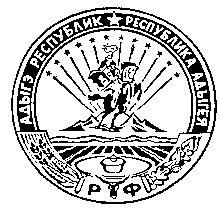 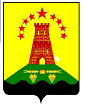                                Республика Адыгея                        Совет народных депутатов                      муниципального образования                  «Дукмасовское сельское поселение»х.Дукмасов                                                                                                    27.06.2018г.                                                                                                          № 38      Р Е Ш Е Н И Е   _восьмой сессии  четвертого созыва  Совета народных депутатов    муниципального образования «Дукмасовское сельское поселение»О порядке ведения перечня видов муниципального контроля и органов местного самоуправления муни-ципального образования «Дукмасовское сельское поселение» уполномоченных на их осуществлениеВ соответствии с Федеральным законом от 26.12.2008 №294-ФЗ «О защите прав юридических лиц и индивидуальных предпринимателей при осуществлении государственного контроля (надзора) и муниципального контроля», Федеральным законом от 06.10.2003 №131-ФЗ «Об общих принципах организации местного самоуправления в Российской Федерации», руководствуясь ст. 5 Устава муниципального образования «Дукмасовское сельское поселение», Совет народных депутатов муниципального образования «Дукмасовское сельское поселение»  РЕШИЛ:1. Утвердить Порядок ведения перечня видов муниципального контроля и органов местного самоуправления муниципального образования «Дукмасовское сельское поселение», уполномоченных на их осуществление (приложение №1). 2. Утвердить форму перечня видов муниципального контроля и органов местного самоуправления муниципального образования «Дукмасовское сельское поселение», уполномоченных на их осуществление (приложение №2). 3. Решение подлежит обнародованию и вступает в силу со дня его принятия.Глава муниципального образования «Дукмасовское сельское поселение»                               В.П.ШикенинПриложение № 1к Решению Совета народных депутатовмуниципального образования «Дукмасовское сельское поселение»от 27.06.2018г. № 38ПОРЯДОКведения перечня видов муниципального контроля и органов местногосамоуправления муниципального образования «Дукмасовское сельское поселение», уполномоченных на их осуществление1. Настоящий Порядок ведения перечня видов муниципального контроля и органов местного самоуправления муниципального образования «Дукмасовское сельское поселение», уполномоченных на их осуществление, разработан в целях обеспечения соблюдения прав юридических лиц и индивидуальных предпринимателей при осуществлении муниципального контроля на территории муниципального образования «Дукмасовское сельское поселение», обеспечения доступности и прозрачности сведений об осуществлении видов муниципального контроля органами местного самоуправления, уполномоченными на их осуществление. 2. Перечень видов муниципального контроля и органов местного самоуправления муниципального образования «Дукмасовское сельское поселение», уполномоченных на их осуществление (далее - Перечень), представляет собой систематизированный свод сведений: - о видах муниципального контроля, осуществляемого органами местного самоуправления муниципального образования «Дукмасовское сельское поселение»; -об органах местного самоуправления муниципального образования «Дукмасовское сельское поселение», уполномоченных на осуществление соответствующих видов муниципального контроля на территории муниципального образования «Дукмасовское сельское поселение». 3. Формирование и ведение Перечня осуществляется администрациеймуниципального образования «Дукмасовское сельское поселение» на основании нормативных правовых актов о принятии, прекращении действия или изменении правовых норм, наделяющих орган местного самоуправления полномочиями по осуществлению соответствующего вида муниципального контроля. 4. Ведение Перечня включает в себя следующие процедуры:4.1. Включение в Перечень сведений с присвоением регистрационного номера;4.2. Внесение изменений в сведения, содержащиеся в Перечне;4.3. Исключение сведений из Перечня. 5. В Перечень включается следующая информация: - наименование вида муниципального контроля, осуществляемого на территории муниципального образования «Дукмасовское сельское поселение»;- наименование органа местного самоуправления муниципального образования «Дукмасовское сельское поселение», уполномоченного на осуществление соответствующего вида муниципального контроля (с указанием наименования структурного подразделения органа местного самоуправления, наделенного соответствующими полномочиями); - реквизиты нормативных правовых актов Российской Федерации, Республики Адыгея, муниципальных правовых актов муниципального образования «Дукмасовское сельское поселение», регулирующих соответствующий вид муниципального контроля (в последней действующей редакции). 6. Основанием для внесения изменений в сведения, содержащиеся в Перечне, либо исключения сведений из Перечня является принятие нормативного правового акта о введение в действие, прекращении действия или изменении правовых норм, наделяющих орган местного самоуправления муниципального образования «Дукмасовское сельское поселение» полномочиями по осуществлению соответствующего муниципального контроля.7. Внесение изменений в Перечень осуществляется в течение 10 рабочих дней со дня принятия (издания) муниципального правового акта, предусмотренного пунктом 6 Порядка, или внесения в него изменений. 8. Ответственность за своевременную актуализацию и достоверность сведений Перечня несет администрация муниципального образования «Дукмасовское сельское поселение». 9. Информация, включенная в Перечень, является общедоступной. Актуальная версия Перечня подлежит размещению на официальном сайтемуниципального образования «Дукмасовское сельское поселение», в информационно-телекоммуникационной сети «Интернет» в течение 10 рабочих дней со дня внесения соответствующих изменений, дополнений в Перечень.Приложение № 2к Решению Совета народных депутатовмуниципального образования «Дукмасовское сельское поселение»от 27.06.2018г. №  38                                                                ПЕРЕЧЕНЬвидов муниципального контроля и органов местного самоуправлениямуниципального образования «Дукмасовское сельское поселение», уполномоченных на их осуществление№ п/пНаименование вида муниципального контроляНаименование органа местного самоуправления, уполномоченного на осуществление соответствующего вида муниципального контроля (с указанием наименования структурного подразделения органа местного самоуправления, наделенного соответствующими полномочиями)Реквизиты нормативных правовых актов Российской Федерации, Республики Адыгея, муниципальных правовых актов, регулирующих соответствующий вид муниципального контроля